Załącznik nr … do SWZKALKULACJA OFERTOWA„Wykonanie dokumentacji remontowej, operatów wodnoprawnych i instrukcji gospodarowania wodą dla obiektów piętrzących na terenie Zarządu Zlewni w Kaliszu – część 3 – NW Kępno”    * w wersji cyfrowej na nośniku elektronicznym - płyta CD w formatach wersji oryginalnej oraz w formatach dokumentów sporządzonych w edytorze tekstu w formacie doc i pdf, dokumentów graficznych w formacie jpg i tiff.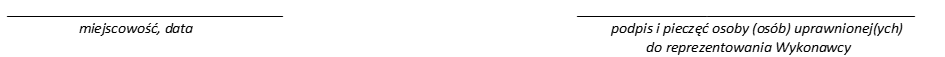 Lp.WyszczególnienieWartość zł netto 1.Materiały pobrane niezbędne da potrzeb realizacji zadania2.Wykonanie pomiarów terenowych3.Opracowanie 4 egzemplarzy części opisowej dokumentacji remontowej 4.Opracowanie 4 egzemplarzy części przedmiarowej dokumentacji remontowej 5.Opracowanie 4 egzemplarzy części kosztorysowej dokumentacji remontowej6.Wykonanie 4 egzemplarzy operatów wodnoprawnych dla Jazu Mieleszyn z wymaganymi załącznikami, zgodnie z wymogami ustawy z dnia 20 lipca 2017 r. Prawo Wodne (Dz. U. z 2021 r. poz. 624)7.Wykonanie 4 egzemplarzy instrukcji gospodarowania wodą dla Jazu Mieleszyn zgodnie z wymogami określonymi w Rozporządzeniu Ministra Gospodarki Morskiej i Żeglugi Śródlądowej z dnia 21 sierpnia 2019 r. 
w sprawie zakresu instrukcji gospodarowania wodą (Dz. U. Nr 2019  
poz. 1725).8.Wersja elektroniczna w 3 egzemplarzach: dokumentacji remontowej, operatu wodnoprawnego, instrukcji gospodarowania wodą*RAZEM  bez podatku VATVAT (23%)RAZEM  z podatkiem VAT